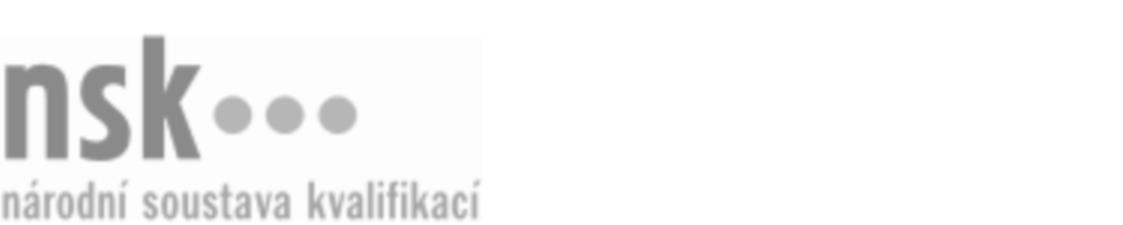 Kvalifikační standardKvalifikační standardKvalifikační standardKvalifikační standardKvalifikační standardKvalifikační standardKvalifikační standardKvalifikační standardKonstruktér/konstruktérka modelů a forem v keramické výrobě (kód: 28-056-N) Konstruktér/konstruktérka modelů a forem v keramické výrobě (kód: 28-056-N) Konstruktér/konstruktérka modelů a forem v keramické výrobě (kód: 28-056-N) Konstruktér/konstruktérka modelů a forem v keramické výrobě (kód: 28-056-N) Konstruktér/konstruktérka modelů a forem v keramické výrobě (kód: 28-056-N) Konstruktér/konstruktérka modelů a forem v keramické výrobě (kód: 28-056-N) Konstruktér/konstruktérka modelů a forem v keramické výrobě (kód: 28-056-N) Autorizující orgán:Ministerstvo průmyslu a obchoduMinisterstvo průmyslu a obchoduMinisterstvo průmyslu a obchoduMinisterstvo průmyslu a obchoduMinisterstvo průmyslu a obchoduMinisterstvo průmyslu a obchoduMinisterstvo průmyslu a obchoduMinisterstvo průmyslu a obchoduMinisterstvo průmyslu a obchoduMinisterstvo průmyslu a obchoduMinisterstvo průmyslu a obchoduMinisterstvo průmyslu a obchoduSkupina oborů:Technická chemie a chemie silikátů (kód: 28)Technická chemie a chemie silikátů (kód: 28)Technická chemie a chemie silikátů (kód: 28)Technická chemie a chemie silikátů (kód: 28)Technická chemie a chemie silikátů (kód: 28)Technická chemie a chemie silikátů (kód: 28)Týká se povolání:Kvalifikační úroveň NSK - EQF:555555555555Odborná způsobilostOdborná způsobilostOdborná způsobilostOdborná způsobilostOdborná způsobilostOdborná způsobilostOdborná způsobilostNázevNázevNázevNázevNázevÚroveňÚroveňVizualizace - převedení výkresu a dokumentace do 3DVizualizace - převedení výkresu a dokumentace do 3DVizualizace - převedení výkresu a dokumentace do 3DVizualizace - převedení výkresu a dokumentace do 3DVizualizace - převedení výkresu a dokumentace do 3D55Stanovování výrobních technologií při výrobě modelů a forem v keramické výroběStanovování výrobních technologií při výrobě modelů a forem v keramické výroběStanovování výrobních technologií při výrobě modelů a forem v keramické výroběStanovování výrobních technologií při výrobě modelů a forem v keramické výroběStanovování výrobních technologií při výrobě modelů a forem v keramické výrobě553D modelování v keramické výrobě3D modelování v keramické výrobě3D modelování v keramické výrobě3D modelování v keramické výrobě3D modelování v keramické výrobě55Konstruktér/konstruktérka modelů a forem v keramické výrobě,  29.03.2024 15:08:50Konstruktér/konstruktérka modelů a forem v keramické výrobě,  29.03.2024 15:08:50Konstruktér/konstruktérka modelů a forem v keramické výrobě,  29.03.2024 15:08:50Konstruktér/konstruktérka modelů a forem v keramické výrobě,  29.03.2024 15:08:50Strana 1 z 2Strana 1 z 2Kvalifikační standardKvalifikační standardKvalifikační standardKvalifikační standardKvalifikační standardKvalifikační standardKvalifikační standardKvalifikační standardPlatnost standarduPlatnost standarduPlatnost standarduPlatnost standarduPlatnost standarduPlatnost standarduPlatnost standarduStandard je platný od: 21.10.2022Standard je platný od: 21.10.2022Standard je platný od: 21.10.2022Standard je platný od: 21.10.2022Standard je platný od: 21.10.2022Standard je platný od: 21.10.2022Standard je platný od: 21.10.2022Konstruktér/konstruktérka modelů a forem v keramické výrobě,  29.03.2024 15:08:50Konstruktér/konstruktérka modelů a forem v keramické výrobě,  29.03.2024 15:08:50Konstruktér/konstruktérka modelů a forem v keramické výrobě,  29.03.2024 15:08:50Konstruktér/konstruktérka modelů a forem v keramické výrobě,  29.03.2024 15:08:50Strana 2 z 2Strana 2 z 2